Phụ lục
MẪU TRÌNH BÀY CÔNG BÁO(Kèm theo Thông tư số 01/2017/TT-VPCP ngày 31 tháng 3 năm 2017 
của Bộ trưởng, Chủ nhiệm Văn phòng Chính phủ)____________Mẫu số 01: Trang đầu ấn phẩm Công báo nước Cộng hòa xã hội chủ nghĩa Việt Nam.Mẫu số 02: Trang đầu ấn phẩm Công báo cấp tỉnh.Mẫu số 03: Phần tiêu đề (header) từ trang thứ 02 ấn phẩm Công báo nước Cộng hòa xã hội chủ nghĩa Việt Nam.Mẫu số 04: Phần tiêu đề (header) từ trang thứ 02 ấn phẩm Công báo                      cấp tỉnh.Mẫu số 05: Phần cuối ấn phẩm Công báo.Mẫu số 06: Văn bản đính chính của cơ quan Công báo.Mẫu số 01MỤC LỤC __________________________(1) Ngày tháng năm ban hành văn bản.Mẫu số 02MỤC LỤC _______(1) Ngày tháng năm ban hành văn bản.Mẫu số 03Trang lẻTrang chẵnMẫu số 04 Trang lẻTrang chẵnMẫu số 05 TÊN CƠ QUAN CÔNG BÁO XUẤT BẢNGiá: ........... đồngMẫu số 06Văn phòng Chính phủ/Văn phòng Ủy ban nhân dân tỉnh/thành phố … xin đính chính tại trang … dòng thứ … Công báo số … ngày … tháng ... năm… đăng ...(5)..., nay xin sửa lại là: “……………………………….........……………………………………………………………………………………………………………………………………………………….…………………………………………………….”./.(1) Tên cơ quan xuất bản Công báo;(2) Số, ký hiệu;(3) Địa danh ban hành văn bản;(4) Độc giả Công báo nước Cộng hòa xã hội chủ nghĩa Việt Nam hoặc Công báo cấp tỉnh;(5) Nội dung đăng sai;(6) Các đơn vị liên quan;(7) Chữ viết tắt tên đơn vị soạn thảo văn bản và tên người soạn thảo văn bản;(8) Việc đề ký theo quy định.CỘNG HÒA XÃ HỘI CHỦ NGHĨA VIỆT NAMĐộc lập – Tự do – Hạnh phúc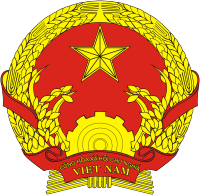 CÔNG BÁOSố ........Ngày....tháng.....năm......VĂN BẢN QUY PHẠM PHÁP LUẬTCƠ QUAN BAN HÀNH VĂN BẢNTrang...(1)...Tên loại, số, ký hiệu, trích yếu nội dung văn bản.......VĂN BẢN PHÁP LUẬT KHÁC
CƠ QUAN BAN HÀNH VĂN BẢN...(1)...Tên loại, số, ký hiệu, trích yếu nội dung văn bản.......	ĐIỀU ƯỚC QUỐC TẾ	...(1)...Tên loại, số, ký hiệu, trích yếu nội dung văn bản.......CỘNG HÒA XÃ HỘI CHỦ NGHĨA VIỆT NAMĐộc lập – Tự do – Hạnh phúcCÔNG BÁOTỉnh (thành phố)………….Số ........Ngày....tháng.....năm......VĂN BẢN QUY PHẠM PHÁP LUẬTCƠ QUAN BAN HÀNH VĂN BẢNTrang...(1)...Tên loại, số, ký hiệu, trích yếu nội dung văn bản.......VĂN BẢN PHÁP LUẬT KHÁC
CƠ QUAN BAN HÀNH VĂN BẢN...(1)...Tên loại, số, ký hiệu, trích yếu nội dung văn bản.......               CÔNG BÁO/Số ....../Ngày.........................                       CÔNG BÁO/Số ....../Ngày.......               CÔNG BÁO ….. /Số ....../Ngày.........................                    CÔNG BÁO ….. /Số ....../Ngày.......Địa chỉ:..................................; Điện thoại liên hệ:...............................; Fax:…………….; Email:..................................; Website:..................................; In tại:tên cơ sở in Công báoTÊN CƠ QUAN….(1) 
________CỘNG HÒA XÃ HỘI CHỦ NGHĨA VIỆT NAM
Độc lập - Tự do - Hạnh phúc 
––––––––––––––––––––––––––––––––––––––––Số:...... / .......(2)
V/v đính chính Công báo....(3)...., ngày       tháng      năm Kính gửi:Độc giả ...(4)... Nơi nhận:
- Cơ quan gửi văn bản đăng Công báo;- ...(6)- Công báo;
- Lưu: VT, ...(7).CHỨC VỤ CỦA NGƯỜI KÝ.....(8)(Chữ ký, dấu)

Họ và tên